T’ÍT’Q’ETMEC XÉKMENS TA TMÍCWA [PEOPLE OF T'ÍT'Q'ET LAW OF THE LAND]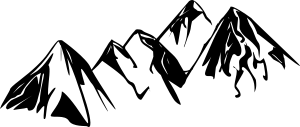 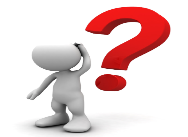 The Land Code and Individual Agreement have been approved by T’ít’q’et. Now we are looking for persons interested in serving on the Lands Committee. The mandate for this committee is make land and resources related recommendations to T'ít'q'et Council. There are skills and qualities that would be preferable for prospective committee members: Are you knowledgeable about:The T'ít'q'et Land Code, effective September 1, 2019.T’ít’q’et reserve lands.Environmental issues.Law-making, business, accounting, surveying.The environmental assessment process.How federal and provincial laws affect reserve lands.T'ít'q'et lands, history and culture.Future trends in land management.Protection of heritage sites.Dispute resolution.Land registry and licensing.Land leases, permits and rights-of-way.Impacts of climate change.The Lands Committee will recommend land laws, resolutions and policies to T'ít'q'et Council for matters including, but not limited to:a land use plan or amendment of a land use plan;a subdivision plan;declaring land or an Interest in land subject to the Land Code;designated heritage land or sacred land; environmentally sensitive property;the transfer or assignment of Interests in T’ít’q’et Land;a spousal property law; orany other matter or class of matters that Council declares by resolution.environmental protection and assessment, disputes relating to land and spousal property;amendments to these Terms of Reference;amendments to the T'ít'q'et Land Code;Time Commitment RequirementsTwo meetings per month.One hour of reading preparation prior to meetings.Participate in appropriate training opportunities. Application ProcessSubmit a cover letter that details how your knowledge and skills would contribute to the committee mandate and an up-to-date resumé to landcode@titqet.org. These documents will be forwarded to T’ít’q’et Council for their consideration. T'ít'q'et Council will follow policy for interview and selection.For Further InformationThe Lands Committee Terms of Reference are available at www.titqet.org.Contact the Land Code Coordinator at (250) 256-4118 extension #251 to request a copy of the Terms of Reference.Deadline: February 19, 2020 @ 4 p.m.